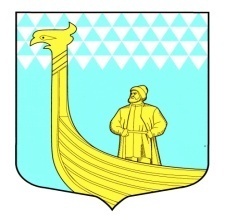 АДМИНИСТРАЦИЯМУНИЦИПАЛЬНОГО ОБРАЗОВАНИЯВЫНДИНООСТРОВСКОЕ СЕЛЬСКОЕ ПОСЕЛЕНИЕВолховского муниципального районаЛенинградской областиПРОЕКТП О С Т А Н О В Л Е Н И Е  от « ____ » _________ 2014 года                                                                            № ____                                                                               д. Вындин Остров                                                       Волховского района, Ленинградской областиОб утверждении Порядка предоставления субсидииВ соответствии со статьей 78.1 и 139 Бюджетного кодекса Российской Федерации, статьей 167 Жилищного кодекса Российской Федерации, статьей 20 Федерального закона от 21 июля 2007 года № 185-ФЗ «О Фонде содействия реформированию жилищно-коммунального хозяйства, статьей 9 областного закона от 29.11.2013 N 82-оз "Об отдельных вопросах организации и проведения капитального ремонта общего имущества в многоквартирных домах, расположенных на территории Ленинградской области", постановлением Правительства Ленинградской области от 26.12.2013 N 508 "О региональной программе капитального ремонта общего имущества в многоквартирных домах, расположенных на территории Ленинградской области, на 2014 - 2043 годы", постановлением Правительства Ленинградской области от 27.08.2014 года № 391 «О внесении изменений в постановление Правительства Ленинградской области от 16.06.2014 года № 248 «Об утверждении Краткосрочного плана реализации в 2014 году Региональной программы капитального ремонта общего имущества а многоквартирных домах, расположенных на территории Ленинградской области», постановлением администрации МО Вындиноостровское сельское поселение от 14 июля 2014 года № 79 «Об утверждении муниципальной адресной программы «Проведение капитального ремонта многоквартирных домов, расположенных на территории муниципального образования Вындиноостровское сельское поселение, на 2014 год»1. Утвердить прилагаемый Порядок предоставления субсидии из бюджета МО Вындиноостровское сельское поселение специализированной некоммерческой организации – «Фонд капитального ремонта многоквартирных домов Ленинградской области" на обеспечение мероприятий по капитальному ремонту многоквартирных домов, расположенных на территории МО Вындиноостровское сельское поселение, в 2014 году.2. Настоящее постановление подлежит официальному опубликованию в  средствах массовой информации газете «Волховские огни», и вступает в силу со дня его официального опубликования.3. Контроль за исполнением данного постановления оставляю за собойГлава администрации                                                                     М.ТимофееваУтвержденоПостановлениемглавы администрации МО Вындиноостровскоесельское поселениеВолховского муниципального районаЛенинградской областиот  «13» ноября  . №  143 Приложение 1Порядокпредоставления субсидии из бюджета МО Вындиноостровское сельское поселениеспециализированной некоммерческой организации – «Фондкапитального ремонта многоквартирных домов Ленинградской области"на обеспечение мероприятий по капитальному ремонтумногоквартирных домов, расположенных на территории  МО Вындиноостровское сельское поселение, в 2014 году1. Настоящий Порядок предоставления субсидии из бюджета МО Вындиноостровское сельское поселение специализированной некоммерческой организации – «Фонд капитального ремонта многоквартирных домов Ленинградской области" на обеспечение мероприятий по капитальному ремонту многоквартирных домов, расположенных на территории  МО Вындиноостровское сельское поселение, в 2014 году (далее - Порядок) разработан в соответствии со статьей 78.1 и 139 Бюджетного кодекса Российской Федерации, статьей 191 Жилищного кодекса Российской Федерации, статьей 9 областного закона от 29.11.2013 N 82-оз "Об отдельных вопросах организации и проведения капитального ремонта общего имущества в многоквартирных домах, расположенных на территории Ленинградской области", постановлением Правительства Ленинградской области от 16.06.2014 N 248 "Об утверждении Краткосрочного плана реализации в 2014 году региональной программы капитального ремонта общего имущества в многоквартирных домах, расположенных на территории Ленинградской  области на 2014 - 2043 годы", постановлением администрации МО Вындиноостровское сельское поселение от 14 июля 2014 года № 79 «Об утверждении муниципальной адресной программы «Проведение капитального ремонта многоквартирных домов, расположенных на территории муниципального образования Вындиноостровское сельское поселение, на 2014 год» и устанавливает цели, условия и механизм предоставления из бюджета  МО Вындиноостровское сельское поселение субсидии на обеспечение мероприятий по капитальному ремонту многоквартирных домов, расположенных на территории МО Вындиноостровское сельское поселение (далее - субсидия).2. Субсидия предоставляется в целях проведения капитального ремонта общего имущества многоквартирных домов, расположенных на территории МО Вындиноостровское сельское поселение, в 2014 году (далее - капитальный ремонт) для приведения в нормативное состояние и соответствие установленным санитарным и техническим правилам и нормам инженерных сетей, строительных конструкций и элементов жилых зданий, повышения комфортности проживания граждан в многоквартирных домах расположенных на территории МО Вындиноостровское сельское поселение.3. Получателем субсидии является специализированная некоммерческая организация – «Фонд  капитального ремонта многоквартирных домов Ленинградской области " (далее - региональный оператор), созданная в организационно-правовой форме фонда и осуществляющая деятельность, направленную на обеспечение проведения капитального ремонта общего имущества в многоквартирных домах.4. Критериями для получения субсидии являются:1) региональная программа капитального ремонта общего имущества в многоквартирных домах, расположенных на территории Ленинградской области, на 2014 - 2043 годы, утвержденная постановлением Правительства Ленинградской области от 26.12.2013 N 508;2) краткосрочный план реализации в 2014 году Региональной программы капитального ремонта общего имущества многоквартирных домов, расположенных на территории Ленинградской области на 2014 2043 годы (далее - краткосрочный план);3) наличие решений общих собраний членов товариществ собственников жилья, членов жилищных, жилищно-строительных кооперативов либо собственников помещений в многоквартирном доме о выборе способа формирования фонда капитального ремонта на счете регионального оператора.5. Условиями предоставления субсидии являются:1) осуществление получателем субсидии деятельности, направленной на обеспечение проведения капитального ремонта общего имущества в многоквартирных домах, в отношении которых планируется предоставление финансовой поддержки;2) наличие договора (соглашения) о финансировании капитального ремонта многоквартирных домов, заключенного между Администрацией МО Вындиноостровское сельское поселение в лице главы администрации Тимофеевой М,А, действующей на основании Устава муниципального образования, утвержденного решением совета депутатов МО Вындиноостровское сельское поселение от 13 марта 2009 года № 15 с получателем субсидии (далее - договор (соглашение)).6. Соблюдение условий, целей и порядка предоставления субсидии получателем субсидии подлежит обязательной проверке комиссией внутреннему муниципальному финансовому контролю МО Вындиноостровске сельское поселение (далее – Комиссия).7. Договор (соглашение) должен предусматривать:- размер, сроки, условия предоставления субсидии, а также цели ее использования;- обязательства получателя субсидии по целевому использованию субсидии;- обязательства получателя субсидии по обеспечению прав Комиссии на проведение проверки целевого использования субсидии;- порядок предоставления отчетности о расходовании субсидии;- порядок и сроки возврата субсидии в соответствующий бюджет в случае нарушения условий, установленных при ее предоставлении;- ответственность за несоблюдение сторонами условий договора (соглашения);- порядок возврата в текущем финансовом году получателем субсидии остатков субсидии, не использованной в отчетном финансовом году в случаях, предусмотренных договором (соглашением);- положение об обязательной проверке Комиссией соблюдения условий, целей и порядка предоставления субсидии ее получателями;- согласие получателей субсидии на осуществление Комиссией проверок соблюдения получателями субсидии условий, целей и порядка ее предоставления.8. Перечень многоквартирных домов, которые подлежат капитальному ремонту в 2014 году и которым планируется предоставление субсидии, определяется краткосрочным планом.9. Администрация МО Вындиноостровское сельское поселение обязуется:1) в течение 7 календарных дней после получения уведомления от регионального оператора об открытии отдельного банковского счета для перечисления средств бюджета МО Вындиноостровское сельское поселение заключает договор (соглашение) с региональным оператором о финансировании капитального ремонта многоквартирных домов в 2014 году, определенных краткосрочным планом;2) в течение 30 календарных дней после заключения договора (соглашения) перечисляет субсидию по данному договору (соглашению) на отдельный банковский счет получателя субсидии - регионального оператора с указанием адресного перечня многоквартирных домов, на которые направляются средства.10. Субсидия предоставляется получателю субсидии на условиях безвозмездности и безвозвратности. Предоставляемая субсидия носит целевой характер и не может быть использована на другие цели.11. Субсидия предоставляется в пределах средств, предусмотренных в бюджете МО Вындиноостровское сельское поселение на указанные цели на соответствующий финансовый год.12. Предоставление субсидии прекращается в случаях нецелевого, несвоевременного использования ее получателем субсидии.13. Субсидия в случае нарушения условий, установленных при ее предоставлении, а также в случае ее нецелевого использования подлежит возврату на лицевой счет МО Вындиноостровское сельское поселение в течение 30 дней со дня получения уведомления о возврате субсидии.14. Остаток субсидии, не использованной в отчетном финансовом году, подлежит возврату в текущем финансовом году в случаях, предусмотренных договором (соглашением).15. При невозврате субсидии в указанный срок Комиссия принимает меры по взысканию субсидии, подлежащей возврату в бюджет МО Вындиноостровское сельское поселение, в судебном порядке.16. Контроль за целевым и своевременным использованием субсидии осуществляется Комиссией.17. Получатель субсидии несет предусмотренную действующим законодательством ответственность за нецелевое использование субсидии, предоставленной в соответствии с настоящим Порядком.